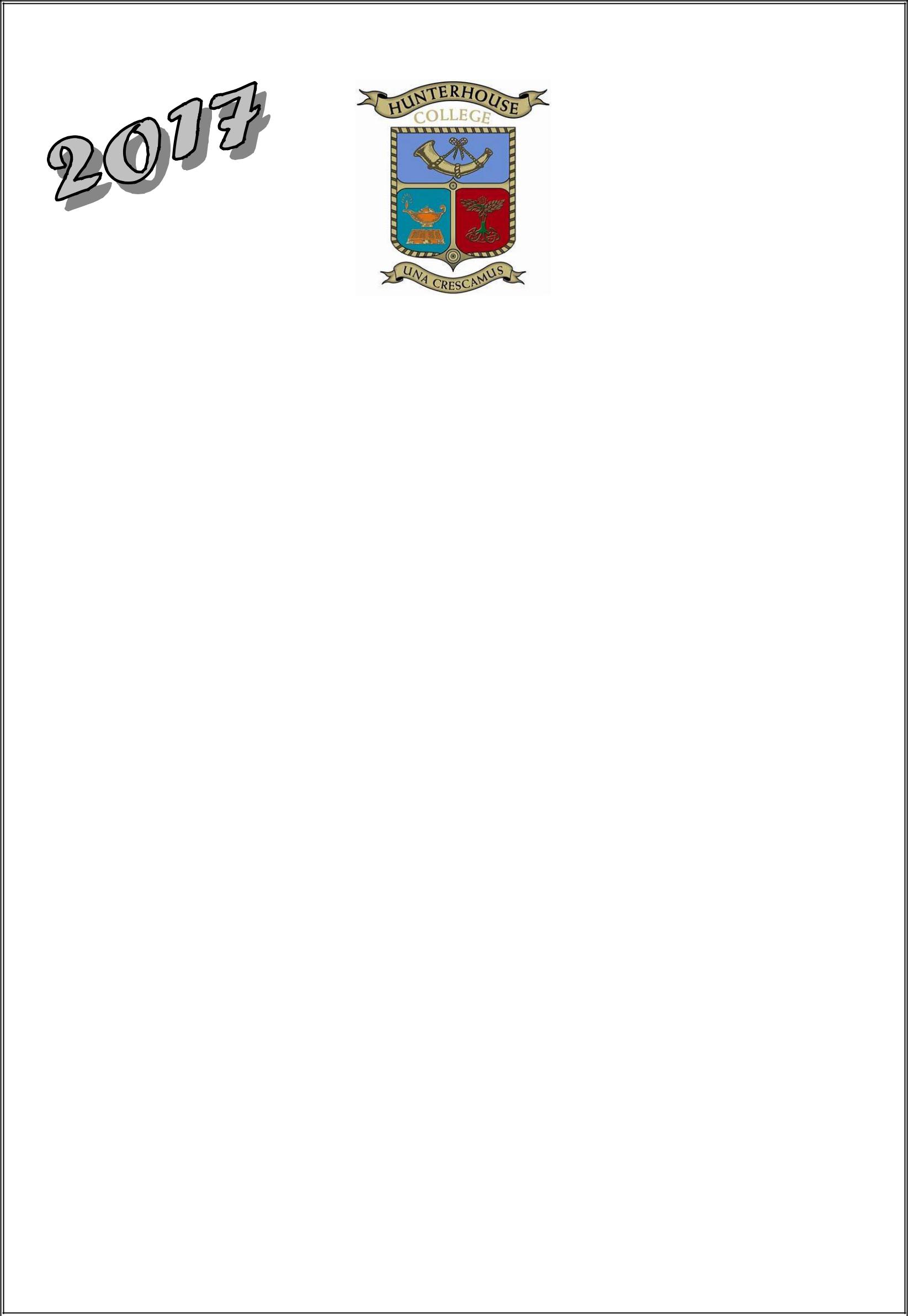 Hunterhouse CollegeYear 8VLEName: __________________________Class:  8______Teacher: ________________________ICTHunterhouse CollegeYear 8ICTVLE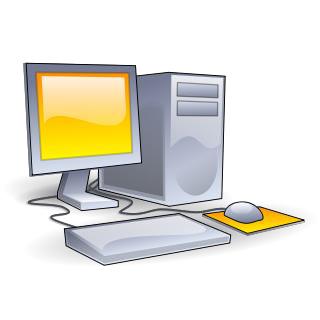 Name: __________________________Class:  8______Teacher: ________________________Your Marks (this will be completed in class)After you have completed the last homework, complete the section below (*circle the option that you agree with and then complete the statement):I *did/did not find that this booklet stretched my understanding of the subjects that I learnt in class because ________________________________________________________________________________________________________________________________________________________Completing work at home *is/is not important because ___________________________________________________________________________VLE 1Internet SafetyThe Internet can be a very dangerous place and there are many websites that help you to be safe e.g. www.kidsmart.org.uk, www.thinkuknow.co.uk and www.wisekids.org.uk.Draw a character that could be used by one of these sitesInside the speech bubble describe your favourite thing about the Internet and give one piece of advice for using the Internet safelyAn example has been provided at the bottom of the page.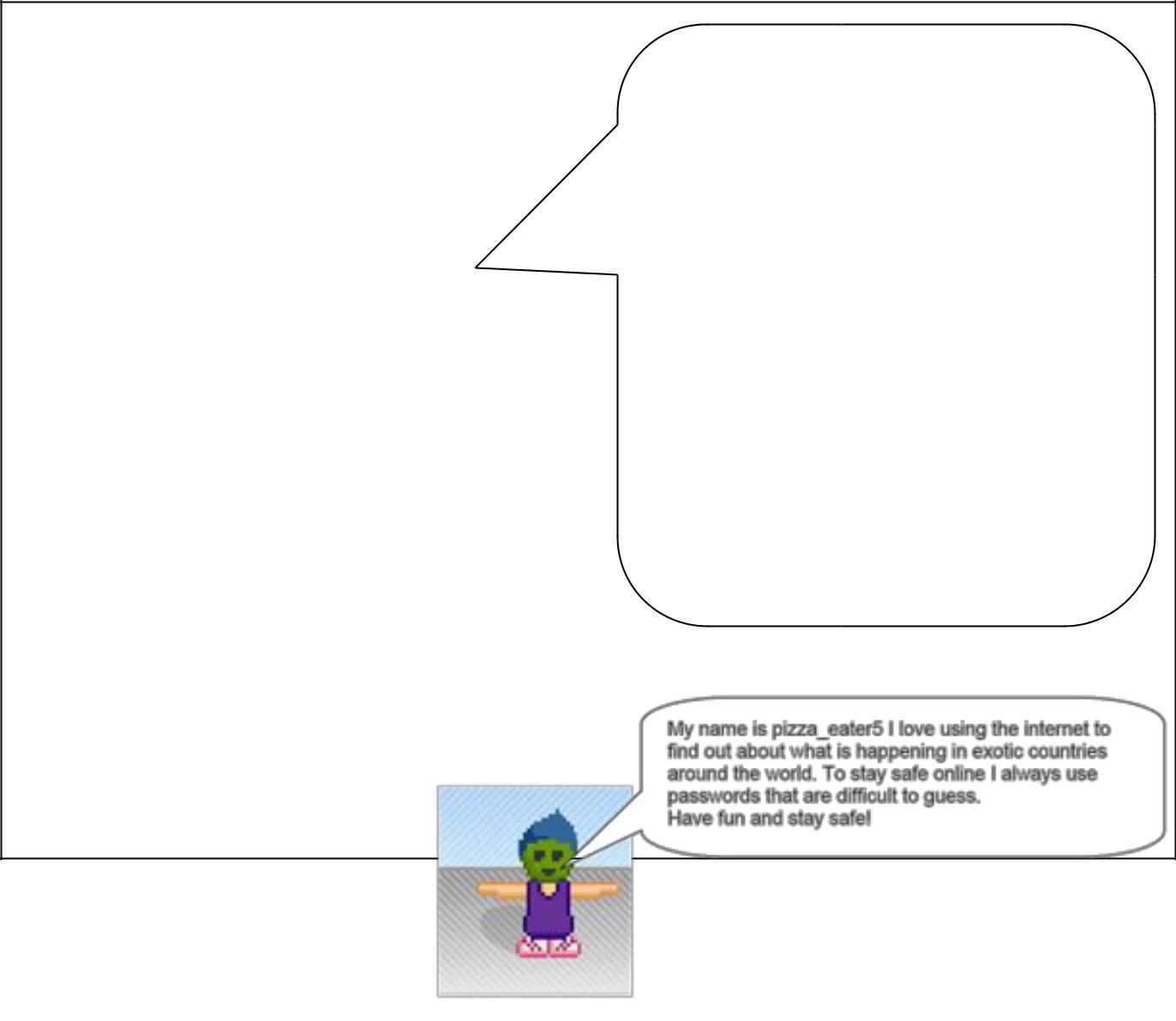 Draw your character here:6 Marks:Example3 marks for your character3 marks for the content of the speech bubble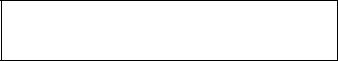 Comment:3VLE 2The InternetUse the word bank to complete the grid below: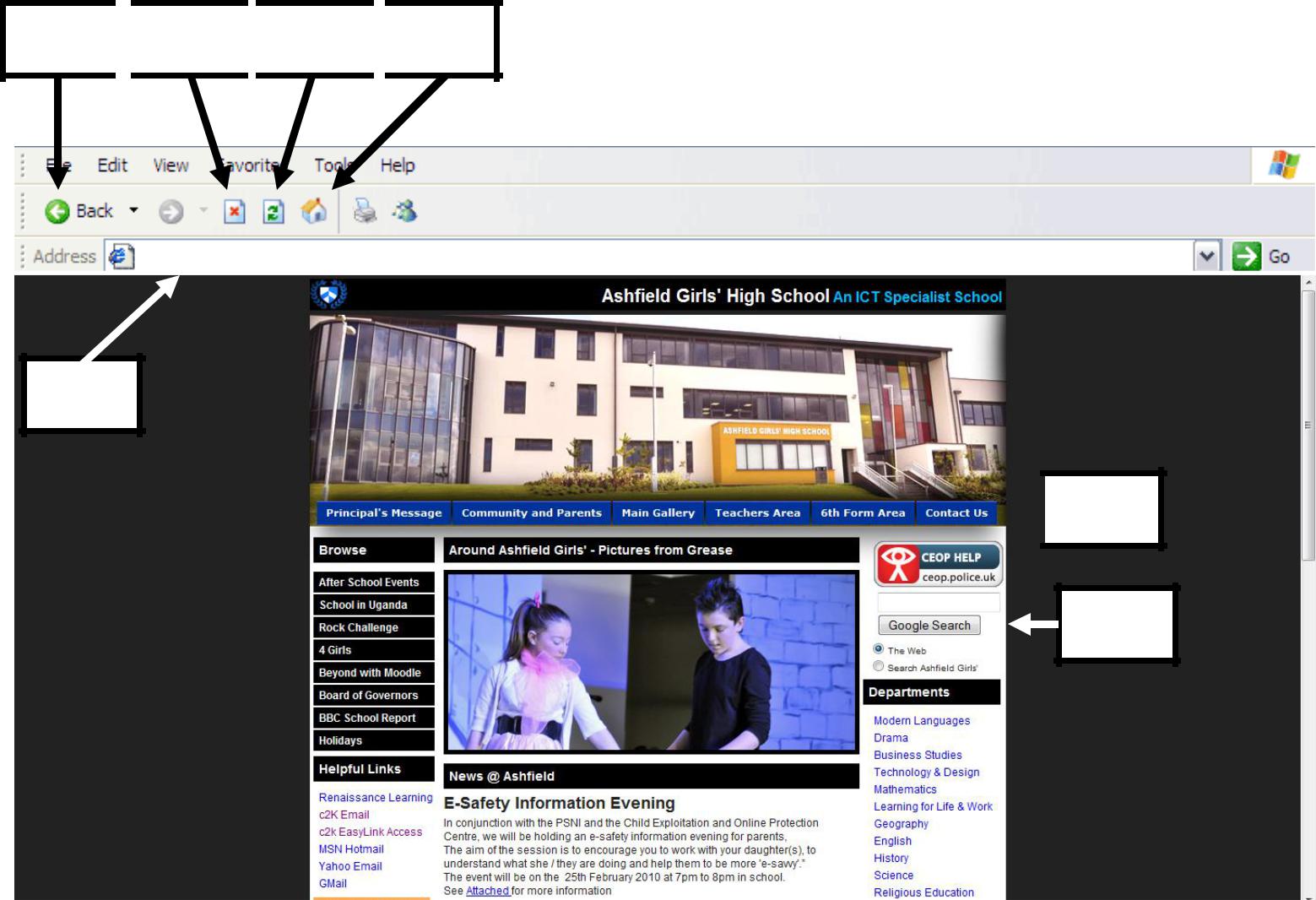 http://www.ashfieldgirls.org12345674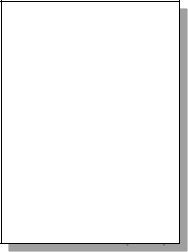 Word BankRefresh ButtonHome Page ButtonBack ButtonSearch EngineAddress BarStop ButtonInternet Safety HelpComment:VLE 3Using the InternetAnswer the following questions:Is Internet Explorer an example of a Search Engine or a Web Browser?_______________________________________________________Is Google an example of a Search Engine or a Web Browser?_______________________________________________________Describe how you would find out the opening times of the Holywood Ice Bowl using the Internet___________________________________________________________________________________________________________________________________________________________________ [3]Describe what we use ‘Favourites’ for___________________________________________________________________________________________________________________________________________________________________ [2]Describe 1 danger of using the Internet_______________________________________________________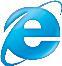 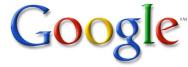 Comment:5MATHSMathsYear 8 Maths task		You have been set 3 tasks 	on www.MyMaths.co.uk	Order of Operations	Factors and Primes		Multiples				Revise the topics if necessary using the online lesson then completethe homework task for each.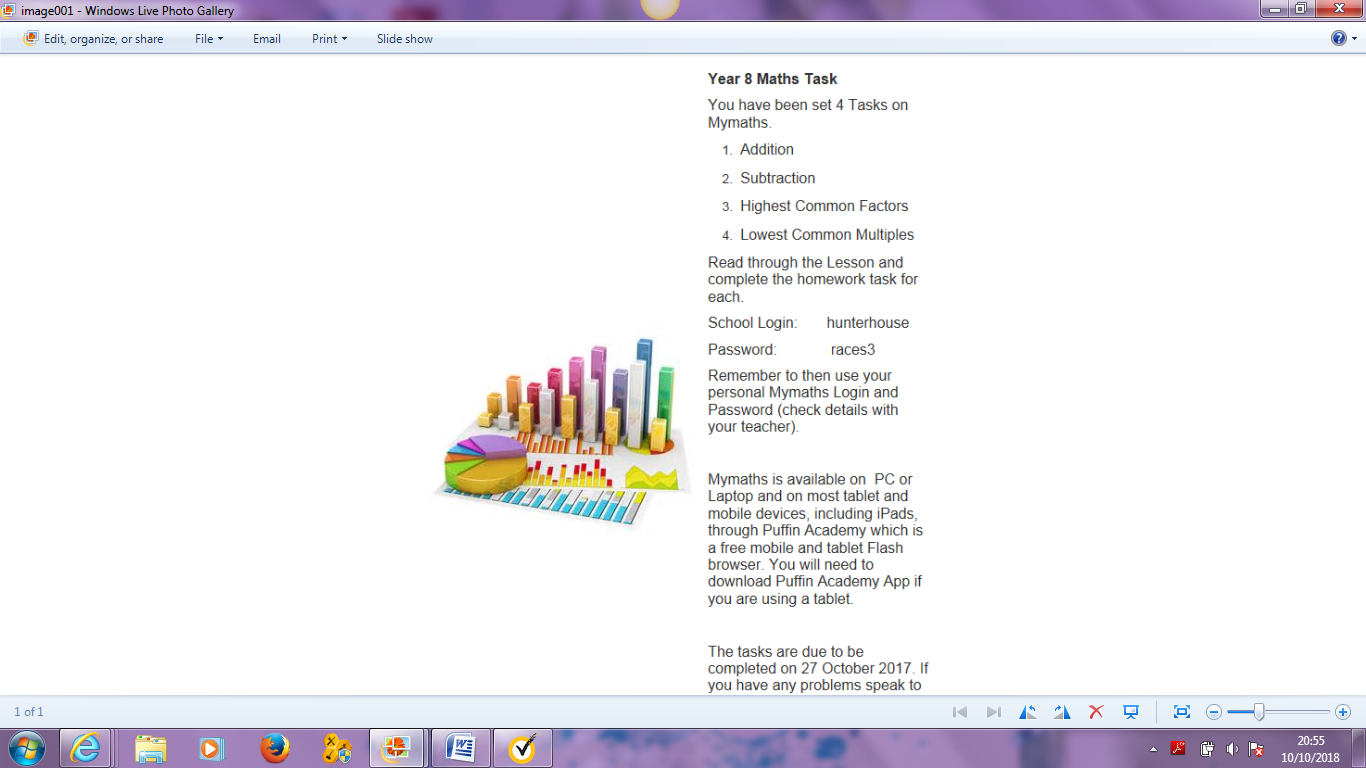 School Login:  hunterhousePassword: races3		Remember to then use your personal portal login usernameand password (check details withyour teacher)MyMaths is available on both PC or Laptop and on most tablets and mobile devices including ipads through Puffin Academy which is a free mobile and tablet Flash browser.  You may need to download the Puffin Academy App if you are using a tablet.	The tasks are due to be completed on 26th October 2018.  If you have any problems, speak to your Maths teacher when you return to school.English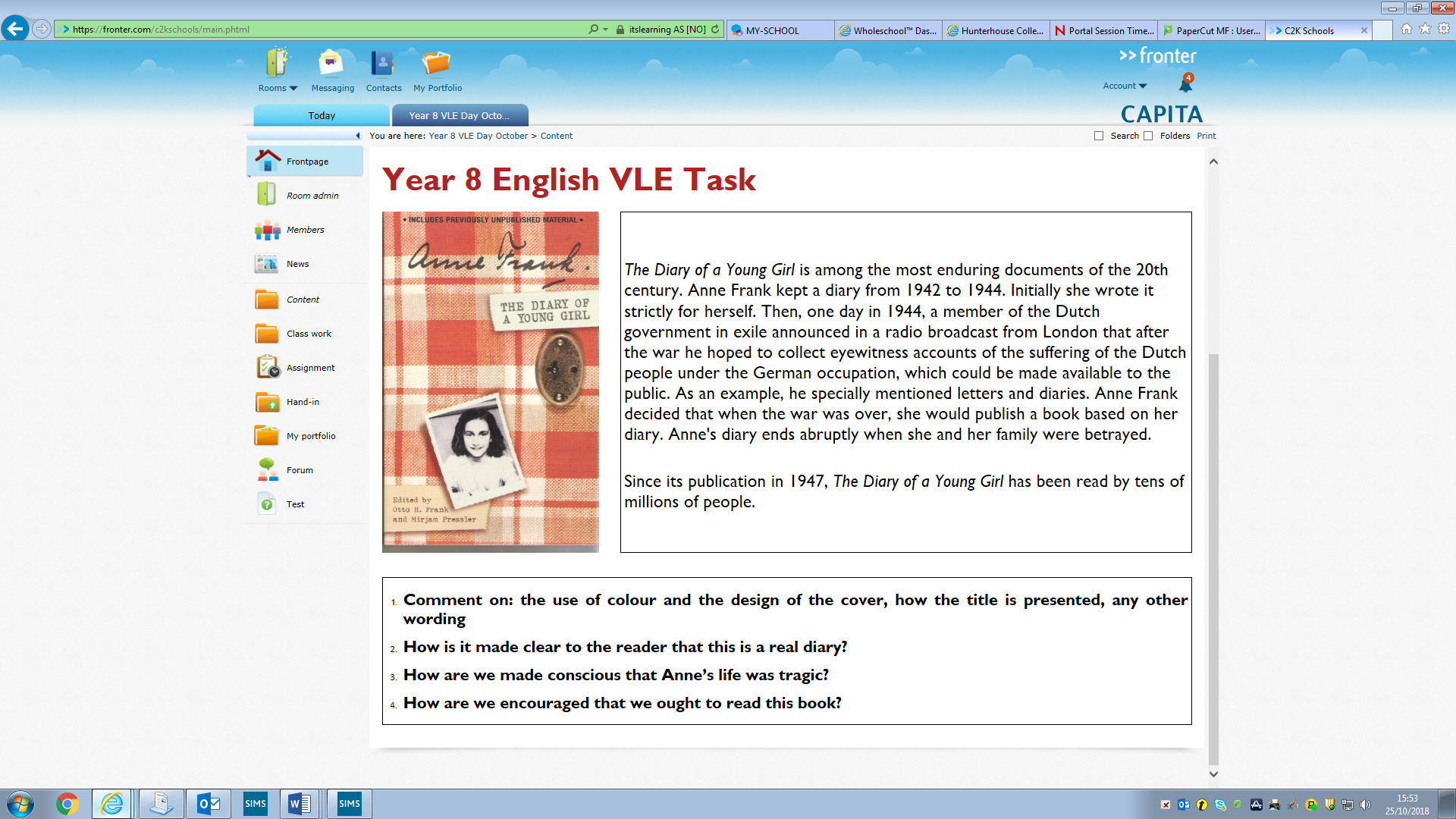 MusicYear 8 VLE Day October: MusicUse You Tube and online dictionaries to help you with this homework. If you do not have a computer at home, complete the work in school. You will not be able to access You Tube in school but there will be other sites where you can hear music.THE TASK Type the names of the instruments listed below (violin, cello, flute, trumpet and trombone) into You tube etc.Listen to a piece of music being played by each of these 5 orchestral instruments. Write the name of the 5 pieces of music you listen to. Then write a few sentences about the music. Use these words to help you: is it loud/soft; is it fast/slow/medium speed; is it happy music/sad music; do you think that the music is telling a story? What is this story? Is there anything else that you think is interesting about the music?You can either complete the work on computer and then print it off, or write by hand.Remember to bring the completed work to your first music class after half term.It is expensive to print in colour, so black ink is perfectly fine.The ViolinListen to a clip of music played by the violin.Name the piece:Write a few sentences about the music you chose:The CelloListen to a clip of music played by the cello.Name the piece:Write a few sentences about the music you chose:The FluteListen to a clip of music played by the flute.Name the piece:Write a few sentences about the music you chose:The Trumpet Listen to a clip of music played by the cello.Name the piece:Write a few sentences about the music you chose:The TromboneListen to a clip of music played by the trombone.Name the piece:Write a few sentences about the music you chose:H.E Year 8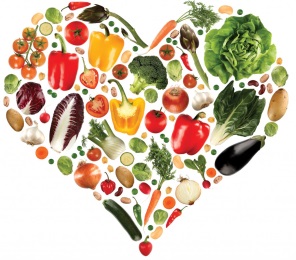 Eatwell GuideWithin Home Economics it is important to learn about a healthy diet to ensure we are developing good eating habits and maintaining good health.To understand what a healthy diet is we use the model of the EATWELL GUIDEGo to https://www.nutrition.org.uk/healthyliving/healthydiet/eatwell.html  Copy a picture of the Eatwell Guide into the space below:-Using the information provided on the website to complete the Eatwell Guide below:-Label each section of the Eatwell Guide Research and paste five pictures of relevant foods into each section of the plateWhen complete print your work (preferably in colour) and bring it to class next day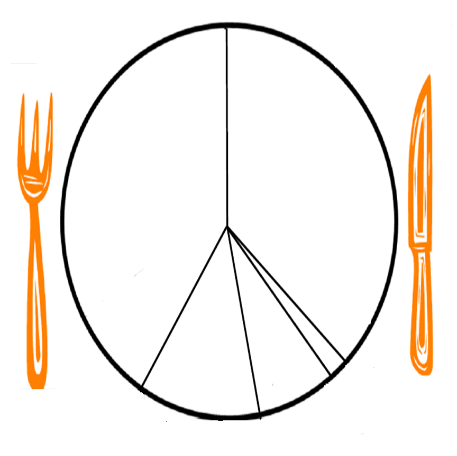 HomeworkMarkTeacher CommentNumberMarkTeacher CommentNumber1/ 62/ 73/ 8Total/21